Тема:   Ввічливі слова. Правила ввічливості.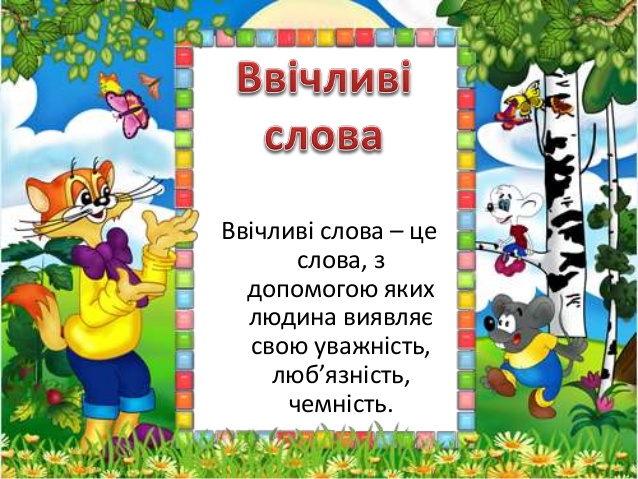 Чемні слова — О. Золочевська https://youtu.be/IG-D-5f7jYo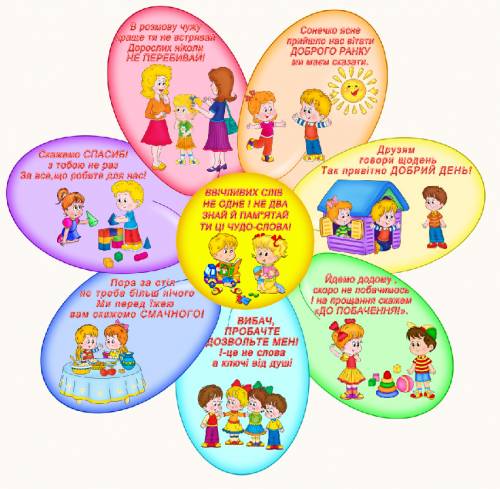 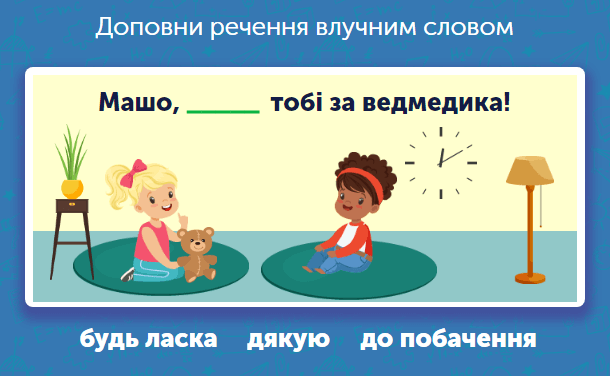 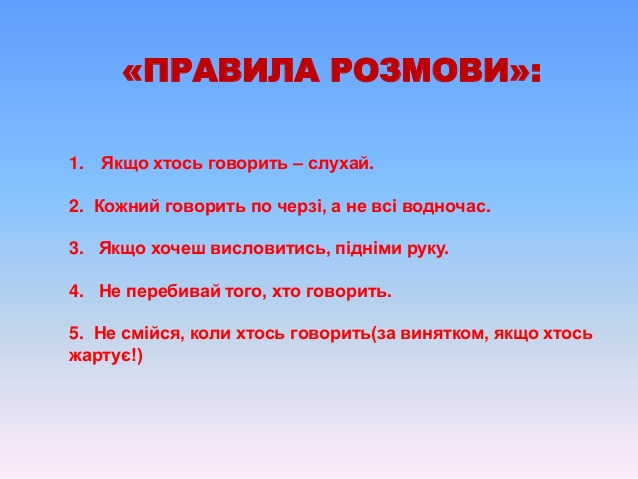 "Ввічливість | Вечірні історії" на YouTubehttps://youtu.be/1afODokG2zMВвічливі слова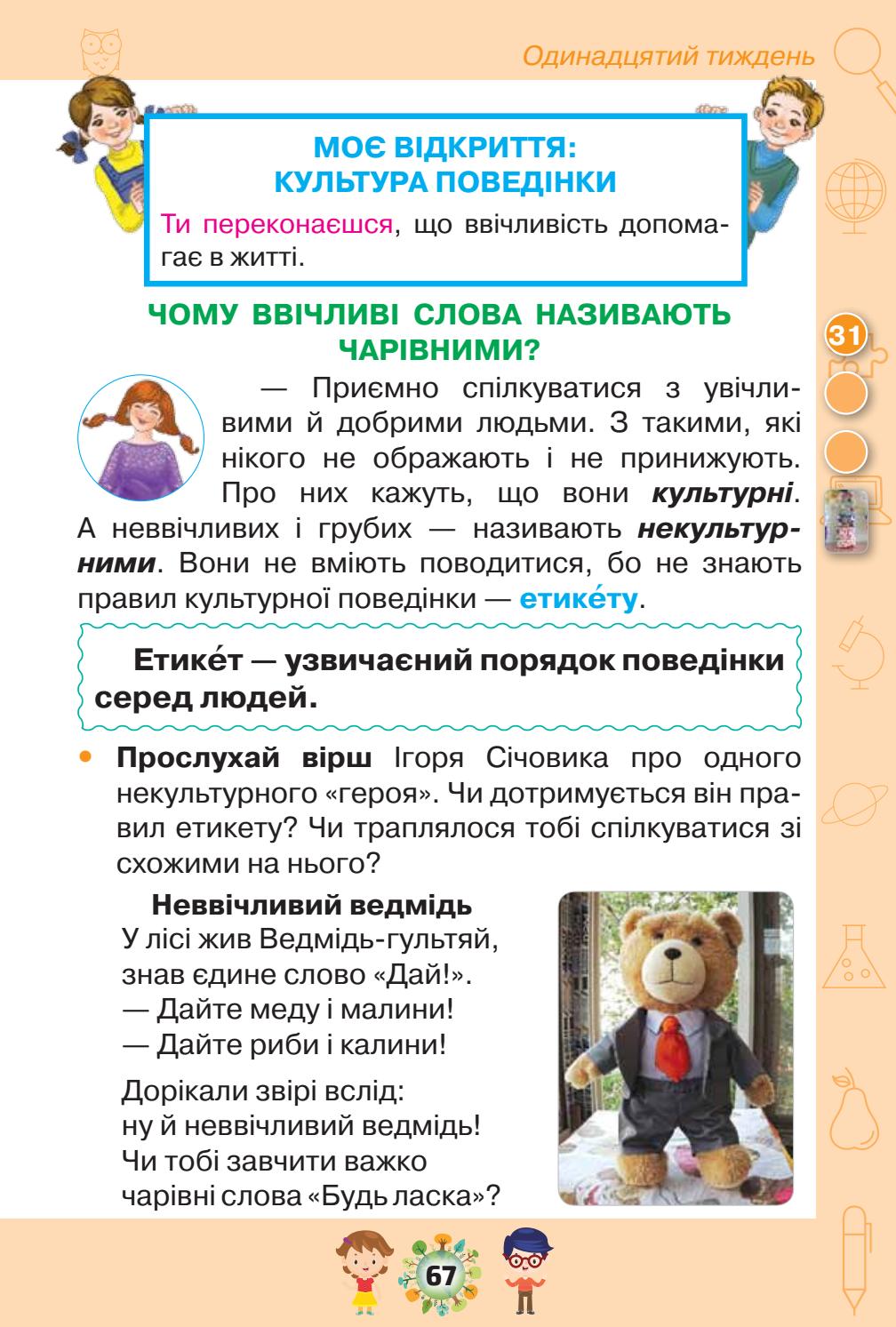 https://www.youtube.com/watch?v=ZMfa9q2vD0c&feature=youtu.be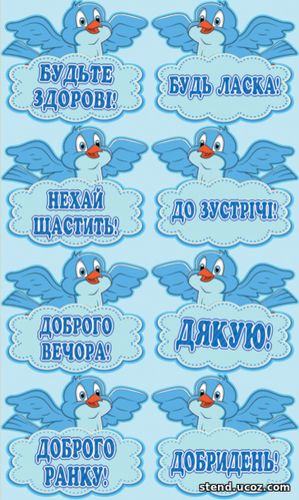 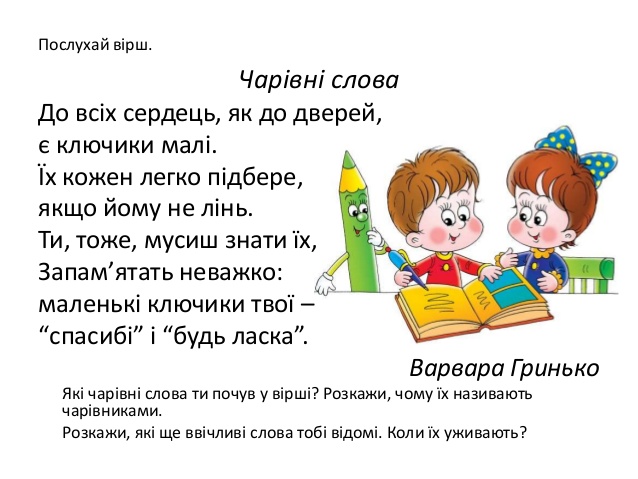 Про ввічливі слова / Чарівні словаhttps://youtu.be/TItI7Z3PZec